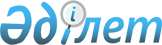 Об утверждении Правил проведения медицинского обследования с целью признания гражданина больным заразной формой туберкулеза
					
			Утративший силу
			
			
		
					Приказ Министра здравоохранения Республики Казахстан от 30 сентября 2009 года № 481. Зарегистрирован в Министерстве юстиции Республики Казахстан 30 октября 2009 года № 5836. Утратил силу приказом Министра здравоохранения Республики Казахстан от 23 сентября 2020 года № ҚР ДСМ-107/2020.
      Примечание РЦПИ!

      Порядок введения в действие приказа см. п. 6.

      Сноска. Утратил силу приказом Министра здравоохранения РК от 23.09.2020 № ҚР ДСМ-107/2020 (вводится в действие по истечении десяти календарных дней после дня его первого официального опубликования).
      В соответствии с пунктом 2 статьи 106 Кодекса Республики Казахстан от 18 сентября 2009 года "О здоровье народа и системе здравоохранения", ПРИКАЗЫВАЮ:
      1. Утвердить прилагаемые Правила проведения медицинского обследования с целью признания гражданина больным заразной формой туберкулеза.
      2. Руководителям управлений здравоохранения областей, городов Астана и Алматы принять настоящий приказ к исполнению.
      3. Департаменту стратегии и развития здравоохранения Министерства здравоохранения Республики Казахстан (Айдарханов А.Т.) направить настоящий приказ на государственную регистрацию в Министерство юстиции Республики Казахстан.
      4. Департаменту административно-правовой работы Министерства здравоохранения Республики Казахстан (Бисмильдин Ф.Б.) направить настоящий приказ на официальное опубликование после его государственной регистрации в Министерстве юстиции Республики Казахстан.
      5. Контроль за исполнением настоящего приказа возложить на вице-министра здравоохранения Вощенкову Т.А.
      6. Настоящий приказ вводится в действие по истечении десяти календарных дней после дня его первого официального опубликования. Правила
проведения медицинского обследования с целью признания
гражданина больным заразной формой туберкулеза
1. Общие положения
      1. Настоящие Правила определяют порядок проведения медицинского обследования с целью признания гражданина больным заразной формой туберкулеза (далее - Правила).
      2. Заразная форма туберкулеза - заболевание, представляющее опасность для окружающих в связи с выделением больным во внешнюю среду бактерий туберкулеза.
      3. Пациент - физическое лицо, являющееся (являвшееся) потребителем медицинских услуг.
      4. Бактериовыделитель (БК+) - гражданин, выделяющий микобактерии туберкулеза во внешнюю среду. 2. Правила проведения медицинского обследования с целью
признания гражданина больным заразной формой туберкулеза
      5. Выявление заразной формы туберкулеза осуществляется при:
      1) обращении гражданина в медицинскую организацию, в том числе - оказывающую амбулаторно-поликлиническую помощь;
      2) профилактическом медицинском осмотре (при поступлении на учебу в школу, высшие и средние учебные заведения, устройстве на работу, целевых, скрининговых медицинских осмотрах, диспансеризации);
      3) диагностике и лечении других заболеваний;
      4) вакцинации;
      5) иных обстоятельствах.
      6. Гражданин подлежит обязательному обследованию на туберкулез, если предъявляет жалобы на:
      1) кашель (более 2 недель);
      2) выделение мокроты;
      3) потливость;
      4) утомляемость, слабость;
      5) повышение температуры тела;
      6) кровохарканье;
      7) потерю аппетита, веса.
      Гражданин, обратившийся с жалобами, подозрительными на туберкулез, и (или) изменениями на флюоро- или рентгенограмме должен быть направлен на микроскопическое исследование мокроты в срок не позднее трех дней после обращения.
      7. Обследование на туберкулез включает в себя следующие исследования:
      1) обязательные:
      микроскопическое исследование мокроты (3-х кратное исследование утренней порции мокроты);
      2) дополнительные:
      рентгенологическое (флюорография, рентгенография);
      микробиологическое (бакпосев);
      бронхологические;
      анализы крови, мочи и др. биоматериала;
      УЗИ (внелегочные формы туберкулеза).
      8. Признание гражданина больным заразной формой туберкулеза осуществляется на основании заключения организации здравоохранения с учетом результатов лабораторных и инструментальных исследований.
      9. Гражданин, выделяющий микобактерии туберкулеза, признается больным заразной формой туберкулеза или бактериовыделителем (БК+) в следующих случаях:
      1) у которого в результате исследований под микроскопом по меньшей мере в двух анализах мокроты обнаружены кислотоустойчивые бактерий (БК);
      2) с одной положительной пробой мокроты на БК и патологическими изменениями, выявленными рентгенологическим методом;
      3) с однократным обнаружением в мазке кислотоустойчивых бактерий (БК) и с выделением культуры микобактерий туберкулеза.
      10. Больной туберкулезом подлежит обязательному медицинскому наблюдению и лечению, обеспечивается необходимыми лекарственными средствами в рамках гарантированного объема бесплатной медицинской помощи.
      11. Медицинским работником по месту выявления на каждого больного заразной формой туберкулеза подается экстренное извещение по форме 058-у в территориальный орган государственного санитарно-эпидемиологического надзора.
      12. Больной заразной формой туберкулеза подлежит обязательной госпитализации в противотуберкулезную организацию для получения интенсивной фазы лечения и реабилитации.
      В приемном покое медицинский работник обязан обеспечить больного туберкулезом информацией о его правах и обязанностях, характере имеющегося у него заболевания, применяемых методах лечения и правилах поведения.
      После прекращения бактериовыделения больной (БК-) переводится на амбулаторный уровень лечения.
      Лечение больного туберкулезом должно контролироваться медицинским работником на протяжении всего периода.
      13. Лица, находящиеся или находившиеся в контакте с больным заразной формой туберкулеза, обязаны пройти обследование в целях исключения у них туберкулеза в срок не позже двух недель после установления контакта.
      14. Гражданин, признанный больным заразной формой туберкулеза, находящийся на лечении, пользуется всеми правами граждан Республики Казахстан с ограничениями, связанными с необходимостью соблюдения режима пребывания в противотуберкулезной организации.
      15. Больной заразной формой туберкулеза, отказывающийся от лечения, назначенного врачом, что зафиксированно в медицинской документации, подлежит принудительному лечению.
					© 2012. РГП на ПХВ «Институт законодательства и правовой информации Республики Казахстан» Министерства юстиции Республики Казахстан
				
Министр
Ж. ДоскалиевУтверждено приказом
Министра здравоохранения
Республики Казахстан
от 30 сентября 2009 года № 481